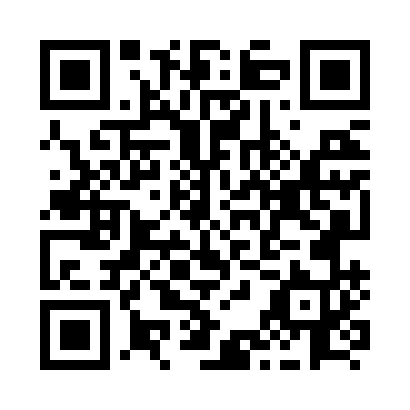 Prayer times for Beau Bois, Newfoundland and Labrador, CanadaWed 1 May 2024 - Fri 31 May 2024High Latitude Method: Angle Based RulePrayer Calculation Method: Islamic Society of North AmericaAsar Calculation Method: HanafiPrayer times provided by https://www.salahtimes.comDateDayFajrSunriseDhuhrAsrMaghribIsha1Wed4:135:541:076:108:2210:032Thu4:115:521:076:118:2310:053Fri4:095:511:076:128:2510:074Sat4:075:491:076:138:2610:095Sun4:055:471:076:138:2710:116Mon4:025:461:076:148:2910:137Tue4:005:451:076:158:3010:158Wed3:585:431:076:168:3110:179Thu3:565:421:076:178:3310:1910Fri3:545:401:076:178:3410:2111Sat3:525:391:076:188:3510:2312Sun3:505:381:076:198:3610:2513Mon3:485:361:076:208:3810:2714Tue3:465:351:076:208:3910:2915Wed3:445:341:076:218:4010:3116Thu3:425:331:076:228:4210:3317Fri3:405:321:076:228:4310:3518Sat3:385:301:076:238:4410:3719Sun3:365:291:076:248:4510:3920Mon3:355:281:076:258:4610:4021Tue3:335:271:076:258:4710:4222Wed3:315:261:076:268:4910:4423Thu3:295:251:076:278:5010:4624Fri3:285:241:076:278:5110:4825Sat3:265:231:076:288:5210:5026Sun3:245:231:086:298:5310:5227Mon3:235:221:086:298:5410:5328Tue3:215:211:086:308:5510:5529Wed3:205:201:086:308:5610:5730Thu3:185:201:086:318:5710:5831Fri3:175:191:086:328:5811:00